TB QUALITY IMPROVEMENT STORY BOARD 5/12/15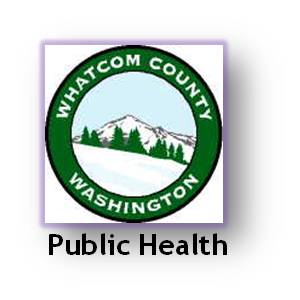 DEFINITIONS:LTBI: Latent Tuberculosis (TB) InfectionNNPHI:  National Network of Public Health InstitutesCOPPHI: Community of Practice Public Health ImprovementPLAN: Identify an Opportunity and Plan for Improvement1.  Getting StartedOur overall goal for the project was to increase the percentage of high-risk clients with latent TB infection (LTBI) who start treatment by 5 percent.2.  Assemble the TeamOur team included TB supervisory staff, a TB nurse, an Immunization program nurse, and our QI facilitator. We also received QI coaching support from NNPHI as part of a $10,000 COPPHI grant.3.  Examine the Current ApproachWe focused our efforts on researching guidelines used by other LHJ’s in screening clients for TB and how to improve our effectiveness in getting high-risk LTBI clients into treatment.The team conducted a detailedreview ofthe VFCThe team identified that most TB programs have clear guidelines as to the types of clients who are screened. Our lack of guidelines drove up program expenses (WCHD carried the $311.47 cost per screening) and reduced staff resources to focus on high-risk LTBI clients—those most at risk for becoming a positive TB case.The team also identified inadequate staff one-on-one contact with clients as the root cause as to why clients do not start treatment.4.  Identify Potential SolutionsThe following potential changes were identified:Create and implement LTBI Guidelines for the screening, treatment, and outside referral of clients originally referred to WCHD. Decrease WCHD low-risk client screening.Improve communication and follow-up with high-risk LTBI clients who are recommended treatment.5.  Develop an Improvement TheoryIf we reduce the number of low-risk LTBI screenings done then we will save staff resources that can be focused on obtaining better LTBI client outcomes.If we are more effective in convincing high-risk LTBI clients to start and complete treatment, we will see lower rates of active TB in our county.DO: Test the Theory6.  Test the TheoryGuidelines were created. The QI team and Health Officer created TB education resources (including revision of TB web page) that enabled the providers to more easily screen low-risk cases. In order to track our work, an MS Excel database was developed using standardized, objective methods.CHECK: Use Data to Study Results7.  Study the ResultsScreening Savings: During the period 2013-2014, a total of 151 fewer TB clients were seen by staff than in the baseline year (2010). This resulted in a savings in screening costs of $47,032 over two years.ROI: For every $1 invested in the quality planning component, WCHD realized a return of $1.31 after costs.Improved Treatment Starts: From 2010-2014, there was a 25% increase in the percentage of Class 2 clients who started treatment for LTBI. (2010=48%(n=95), 2014=60%(n=30)Improved Treatment Completion: From 2010-2014, there was an 11.9% increase in the percentage of Class 2 clients who completed treatment. (2010=74%(n=70), 2014=82.8%(n=24)ACT: Standardize the Improvement and Establish Future Plans8.  Standardize the Improvement          The TB QI Initiative is fully incorporated into the TB program. 9. Establish Future PlansThe LTBI screening process continues to be refined as needed.WHATCOM COUNTY HEALTH DEPARTMENTQI Team:        Alice Simmons, TB Program Supervisor509 Girard Street, Bellingham,  WA, 98266Ann Lund, TB Program PHN(360) 676-6724Connie Kelley, Immunization Program PHN75 employees, serving aGerman Gonzalez, MD & CD & EPI Division Managerpopulation of 201,140Susan Sloan, Performance Management Specialist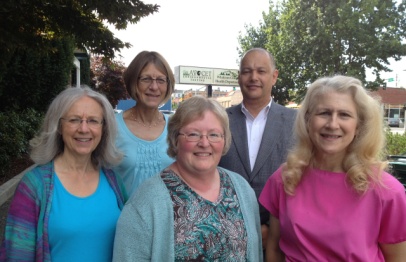  qi project:TB Rate Improvement Project 